Срок проведения независимой правовой экспертизы 3 дня – до 31.10.2016 г.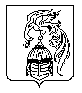 ИВАНОВСКАЯ ОБЛАСТЬАДМИНИСТРАЦИЯ ЮЖСКОГО МУНИЦИПАЛЬНОГО РАЙОНАПОСТАНОВЛЕНИЕ (ПРОЕКТ) от _______________   № _____г. ЮжаО внесении изменений в нормативы для определения нормативных затрат на обеспечение функций главного распорядителя средств бюджета Южского муниципального района Финансового отдела администрации Южского муниципального района утвержденногоПостановлением Администрации Южского муниципального района от 14.06.20016 № 383-пВ соответствии с пунктом 2 части 5 статьи 19 Федерального закона от 05.04.2013 № 44-ФЗ « О контрактной системе в сфере закупок товаров, работ, услуг для обеспечения государственных и муниципальных нужд», постановлением администрации Южского муниципального района от 30.05.2016 № 338-п  « Об утверждении правила определения нормативных затрат на обеспечение функций муниципальных органов Южского муниципального района и Южского городского поселения, в том числе подведомственных им казённых учреждений», в целях повышения эффективности расходов бюджета Южского муниципального района и оптимизации процесса бюджетного планирования, Администрация Южского муниципального района постановляет:1. Внести изменения в приложение № 6 «Нормативные затраты и нормативы на приобретение иных товаров и услуг на обеспечение функций главного распорядителя средств бюджета Южского муниципального района - Финансового отдела администрации Южского муниципального района к постановлению администрации Южского муниципального района от 14.06.2016 № 383-п следующие изменения:- дополнить новыми строками следующего содержания:3. Опубликовать настоящее постановление в официальном издании «Правовой Вестник Южского муниципального района», разместить на официальном сайте Южского муниципального района www.yuzha.ru, на официальном сайте единой информационной системы в сфере закупок в информационно-телекоммуникационной сети «Интернет» для размещения заказов на поставки товаров, выполнение работ, оказание услуг (www.zakupki.gov.ru).4.Настоящее постановление вступает в силу с момента подписания.            5. Контроль за соблюдением настоящего постановления возложить на заместителя Главы администрации Южского муниципального района, начальника Финансового отдела Э.А. Ванягину.  Глава Южского муниципального района                                                         В.И. Мальцев «79  CPU Intel i5-6400шт.xx1xxx315,680Материнская плата ASUS H110M-D Soc1151  DDR4штxx1xxx35,481Память DDR4 8Gb PC4-17000 Kingstonштxx1xxx33,382Купер DeepCool GAMMA ARCHER PROштxx1xxx30,883Корпус INWIN 450W EMR-002 microATXштxx1xxx34,684HDD SATA 6Gb WD REштxx1xxx36,585Привод SATA ASUS 24F1MTштxx1xxx31,286SSD 120 Gb Kingston SSDNow UV400+ext boxштxx1xxx34,887MS Windows 7 Prjfessional 64 Рус oemштxx1xxx310,588Блок питания 500W FSP ATXштxxx1xx12,689Жесткий диск WD 320Gbштxxx1xx13,070Процессор Intel i3-4130штx1xxxx38,671Диск CD-Rштxxxxx1010,0372Грунт универсальныйупак.xxxxx10б/с0,0773Маркеры цветныешт.xxxxx620,0474Мыльницашт.xxxxx210,0275Папка с пружинным скоросшиватерлемшт.xxxxx520,0676 Чистящее средство Пемолюксшт.xxxxx510,0477Ручка шарикова шт.xxxxx256 мес.0,0278Салфеткиупак.xxxxx5б/с0,0379Степлершт.xxxxx510,3080Точилка механическая шт.xxxxx131,0081Корректирующая жидкостьшт.xxxxx1020,04»